Příloha č. 2 Fotodokumentace objektu a prostor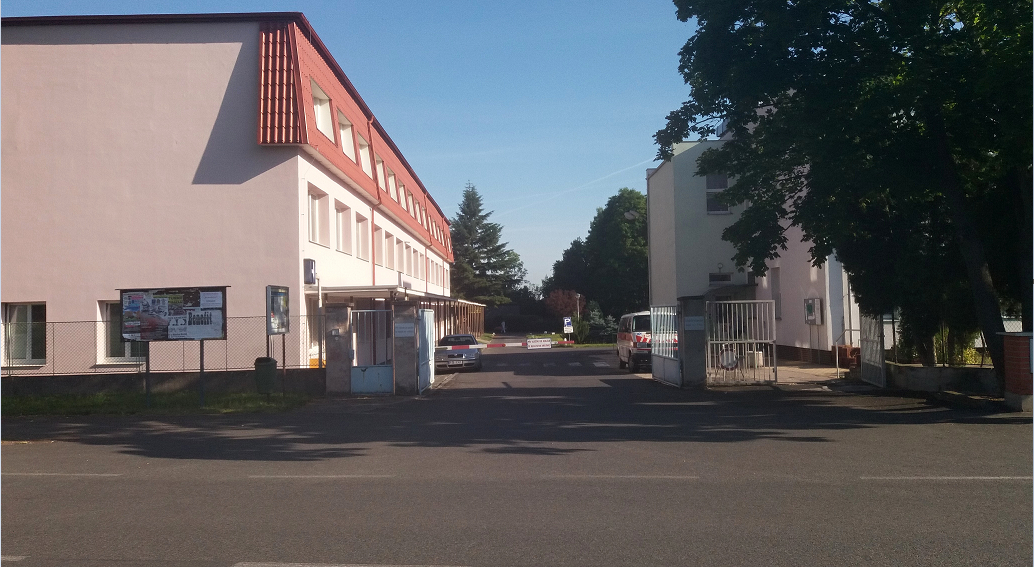 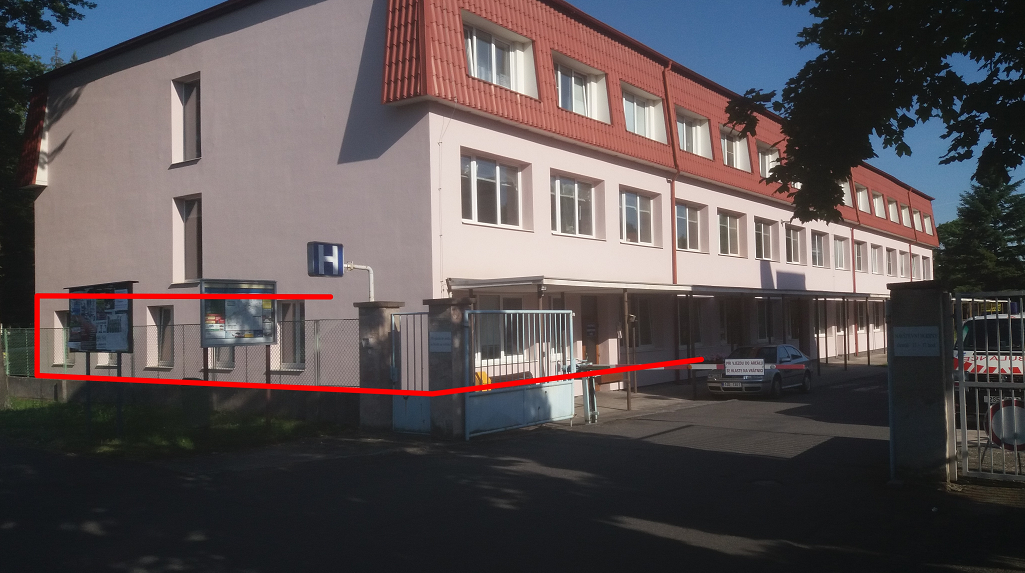 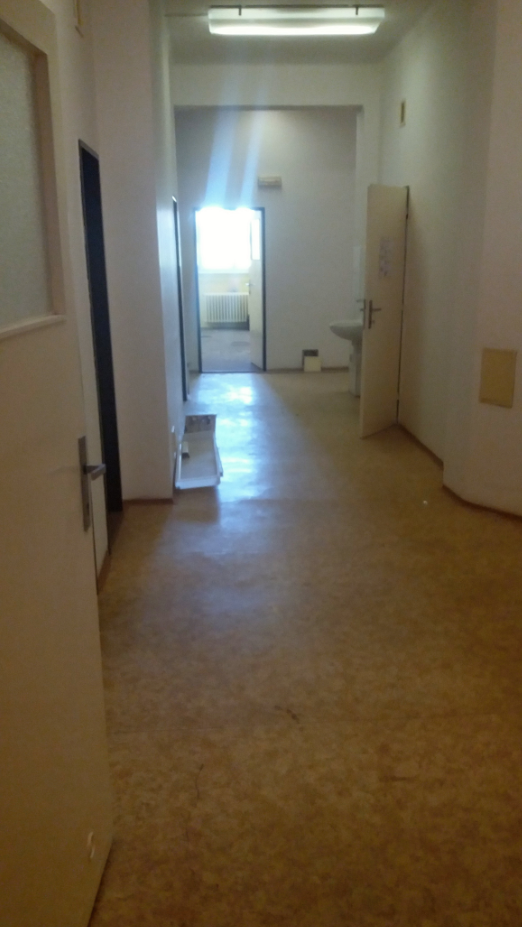 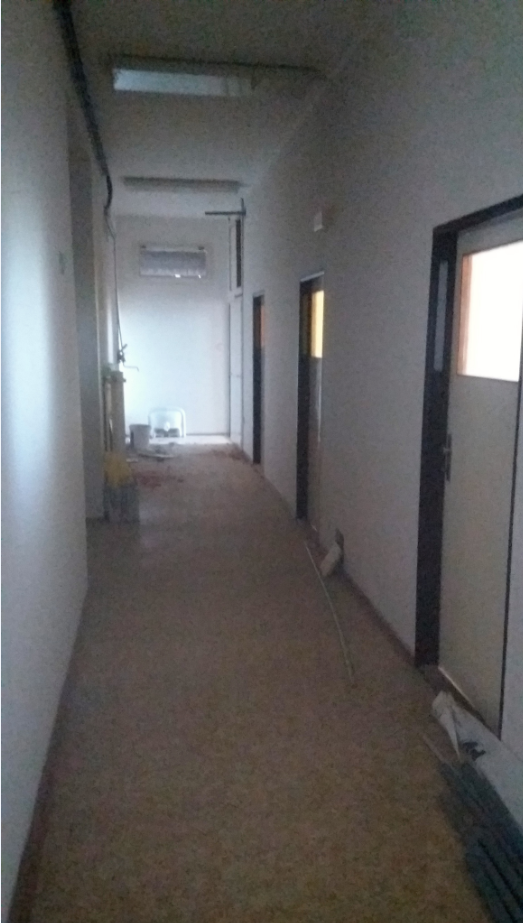 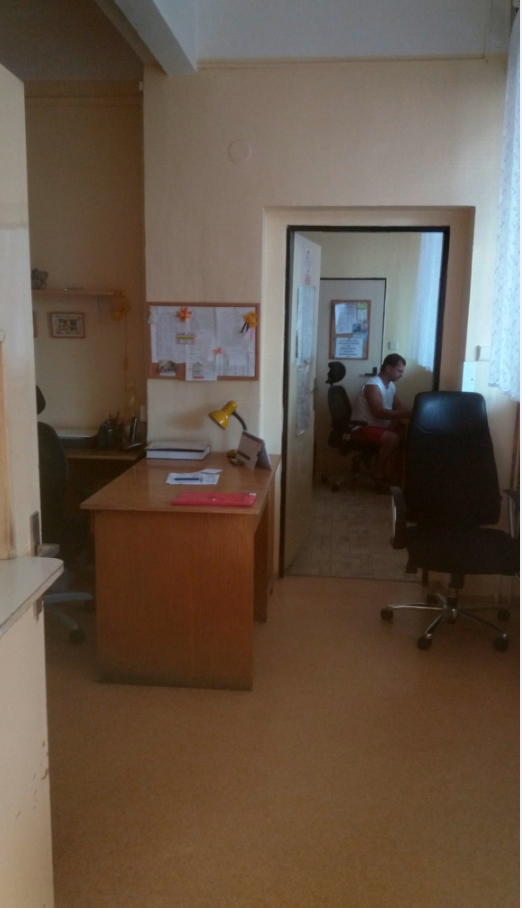 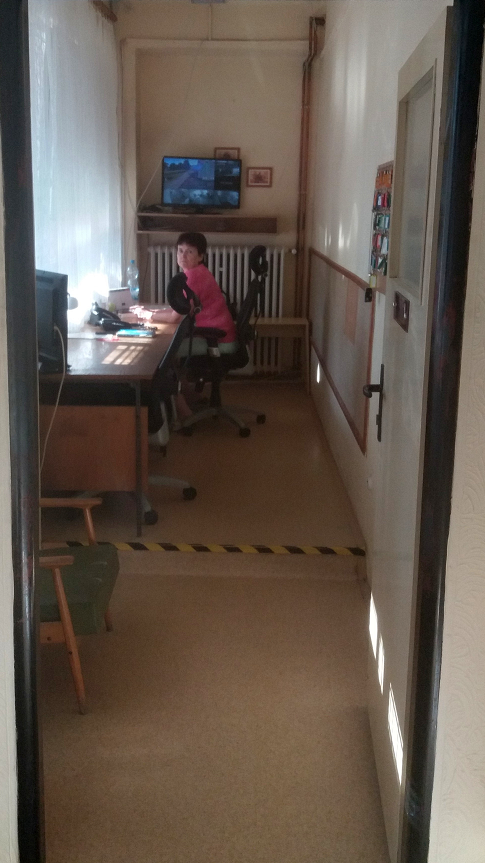 